Observações: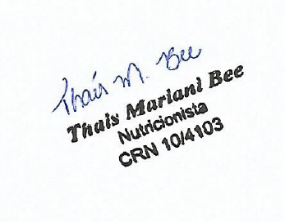 - Utilizar o mínimo de açúcar nas preparações, trocar pelo açúcar mascavo sempre que possível;- É autorizado inverter os dias das frutas se necessário conforme amadurecimento e disponibilidade; - Devem ser servidas no mínimo DOIS tipos de saladas no dia, preferencialmente uma cozida e uma crua/folhosas.- Necessidades alimentares especiais: usar produtos exclusivos para atendimento das necessidades alimentares especiais; - Cardápio sujeito a alterações conforme disponibilidade de alimentos com autorização da nutricionista;- Deve ser comunicado a nutricionista urgentemente sobre a falta de qualquer item que afete a execução do cardápio.Observações:- Utilizar o mínimo de açúcar nas preparações, trocar pelo açúcar mascavo sempre que possível;- É autorizado inverter os dias das frutas se necessário conforme amadurecimento e disponibilidade; - Devem ser servidas no mínimo DOIS tipos de saladas no dia, preferencialmente uma cozida e uma crua/folhosas.- Necessidades alimentares especiais: usar produtos exclusivos para atendimento das necessidades alimentares especiais; - Cardápio sujeito a alterações conforme disponibilidade de alimentos com autorização da nutricionista;- Deve ser comunicado a nutricionista urgentemente sobre a falta de qualquer item que afete a execução do cardápio. Observações:- Utilizar o mínimo de açúcar nas preparações, trocar pelo açúcar mascavo sempre que possível;- É autorizado inverter os dias das frutas se necessário conforme amadurecimento e disponibilidade; - Devem ser servidas no mínimo DOIS tipos de saladas no dia, preferencialmente uma cozida e uma crua/folhosas.- Necessidades alimentares especiais: usar produtos exclusivos para atendimento das necessidades alimentares especiais; - Cardápio sujeito a alterações conforme disponibilidade de alimentos com autorização da nutricionista;- Deve ser comunicado a nutricionista urgentemente sobre a falta de qualquer item que afete a execução do cardápio.Observações:- Utilizar o mínimo de açúcar nas preparações, trocar pelo açúcar mascavo sempre que possível;- É autorizado inverter os dias das frutas se necessário conforme amadurecimento e disponibilidade; - Devem ser servidas no mínimo DOIS tipos de saladas no dia, preferencialmente uma cozida e uma crua/folhosas.- Necessidades alimentares especiais: usar produtos exclusivos para atendimento das necessidades alimentares especiais; - Cardápio sujeito a alterações conforme disponibilidade de alimentos com autorização da nutricionista;- Deve ser comunicado a nutricionista urgentemente sobre a falta de qualquer item que afete a execução do cardápio.SECRETARIA MUNICIPAL DE EDUCAÇÃO DE PINHEIRO PRETO – SCPROGRAMA NACIONAL DE ALIMENTAÇÃO ESCOLAR – PNAESECRETARIA MUNICIPAL DE EDUCAÇÃO DE PINHEIRO PRETO – SCPROGRAMA NACIONAL DE ALIMENTAÇÃO ESCOLAR – PNAESECRETARIA MUNICIPAL DE EDUCAÇÃO DE PINHEIRO PRETO – SCPROGRAMA NACIONAL DE ALIMENTAÇÃO ESCOLAR – PNAESECRETARIA MUNICIPAL DE EDUCAÇÃO DE PINHEIRO PRETO – SCPROGRAMA NACIONAL DE ALIMENTAÇÃO ESCOLAR – PNAESECRETARIA MUNICIPAL DE EDUCAÇÃO DE PINHEIRO PRETO – SCPROGRAMA NACIONAL DE ALIMENTAÇÃO ESCOLAR – PNAESECRETARIA MUNICIPAL DE EDUCAÇÃO DE PINHEIRO PRETO – SCPROGRAMA NACIONAL DE ALIMENTAÇÃO ESCOLAR – PNAECARDÁPIO: ENSINO FUNDAMENTALCARDÁPIO: ENSINO FUNDAMENTALCARDÁPIO: ENSINO FUNDAMENTALCARDÁPIO: ENSINO FUNDAMENTALCARDÁPIO: ENSINO FUNDAMENTALCARDÁPIO: ENSINO FUNDAMENTALOUTUBRO DE 2022OUTUBRO DE 2022OUTUBRO DE 2022OUTUBRO DE 2022OUTUBRO DE 2022OUTUBRO DE 20221ª SEMANASEGUNDA-FEIRATERÇA-FEIRAQUARTA-FEIRAQUINTA-FEIRASEXTA-FEIRA03/1004/1005/1006/1007/10Lanche da manhã e tarde(10h00’ e 15h15’)*Macarronada com molho de carne moída*Salada de alface*Quirera com frango em molho (sassami)*Salada de: beterraba + tomate*Fruta (maçã)*Creme de pudim com aveia*Biscoitos diversos*Fruta (banana)*Arroz carreteiro (músculo + acém)* Salada de acelga + cenoura*Fruta (mamão)COMEMORAÇÃO DIA DA CRIANÇA*Cachorro-quente*Suco de laranja naturalAlmoço(11h45’)*Polenta cremosa*Farofa de couve*Costelinha suína em molho*Saladas*Risoto com frango (sassami + drumete) e legumes*Saladas*Arroz integral*Feijão preto*Panqueca com carne moída (bovina) e PTS em molho*Saladas*Arroz colorido*Feijão carioca*Lasanha de frango*SaladasComposição nutricional (média semanal)Energia (Kcal)CHO (g)PTNA (g)LPD (g)Composição nutricional (média semanal)Energia (Kcal)55 – 65% do VET10 – 15% do VET15 – 30% do VETComposição nutricional (média semanal)SECRETARIA MUNICIPAL DE EDUCAÇÃO DE PINHEIRO PRETO – SCPROGRAMA NACIONAL DE ALIMENTAÇÃO ESCOLAR – PNAESECRETARIA MUNICIPAL DE EDUCAÇÃO DE PINHEIRO PRETO – SCPROGRAMA NACIONAL DE ALIMENTAÇÃO ESCOLAR – PNAESECRETARIA MUNICIPAL DE EDUCAÇÃO DE PINHEIRO PRETO – SCPROGRAMA NACIONAL DE ALIMENTAÇÃO ESCOLAR – PNAESECRETARIA MUNICIPAL DE EDUCAÇÃO DE PINHEIRO PRETO – SCPROGRAMA NACIONAL DE ALIMENTAÇÃO ESCOLAR – PNAESECRETARIA MUNICIPAL DE EDUCAÇÃO DE PINHEIRO PRETO – SCPROGRAMA NACIONAL DE ALIMENTAÇÃO ESCOLAR – PNAESECRETARIA MUNICIPAL DE EDUCAÇÃO DE PINHEIRO PRETO – SCPROGRAMA NACIONAL DE ALIMENTAÇÃO ESCOLAR – PNAECARDÁPIO: ENSINO FUNDAMENTALCARDÁPIO: ENSINO FUNDAMENTALCARDÁPIO: ENSINO FUNDAMENTALCARDÁPIO: ENSINO FUNDAMENTALCARDÁPIO: ENSINO FUNDAMENTALCARDÁPIO: ENSINO FUNDAMENTALOUTUBRO DE 2022OUTUBRO DE 2022OUTUBRO DE 2022OUTUBRO DE 2022OUTUBRO DE 2022OUTUBRO DE 20222ª SEMANASEGUNDA-FEIRATERÇA-FEIRAQUARTA-FEIRAQUINTA-FEIRASEXTA-FEIRA10/1011/1012/1013/1014/10Lanche da manhã e tarde(10h00’ e 15h15’)*Macarrão furado grosso com frango em molho (sassami)*Salada de repolho + cenoura*Arroz colorido com legumes, batata doce assada, carne bovina em molho* Salada de tomate e pepino*Fruta (maçã)FERIADOSEM AULA – CURSO PROFESSORES*Grostolis fofinho*Café com leite*Fruta (melão)Almoço(11h45’)*Arroz integral*Feijão preto*Linguicinha assada*Farofa (mandioca+biju) de cenoura*Saladas*Polenta cremosa*Costelinha suína assada*Farofa (mandioca+biju) de couve*SaladasFERIADOSEM AULA – CURSO PROFESSORESComposição nutricional (média semanal)Energia (Kcal)CHO (g)PTNA (g)LPD (g)Composição nutricional (média semanal)Energia (Kcal)55 – 65% do VET10 – 15% do VET15 – 30% do VETComposição nutricional (média semanal)SECRETARIA MUNICIPAL DE EDUCAÇÃO DE PINHEIRO PRETO – SCPROGRAMA NACIONAL DE ALIMENTAÇÃO ESCOLAR – PNAESECRETARIA MUNICIPAL DE EDUCAÇÃO DE PINHEIRO PRETO – SCPROGRAMA NACIONAL DE ALIMENTAÇÃO ESCOLAR – PNAESECRETARIA MUNICIPAL DE EDUCAÇÃO DE PINHEIRO PRETO – SCPROGRAMA NACIONAL DE ALIMENTAÇÃO ESCOLAR – PNAESECRETARIA MUNICIPAL DE EDUCAÇÃO DE PINHEIRO PRETO – SCPROGRAMA NACIONAL DE ALIMENTAÇÃO ESCOLAR – PNAESECRETARIA MUNICIPAL DE EDUCAÇÃO DE PINHEIRO PRETO – SCPROGRAMA NACIONAL DE ALIMENTAÇÃO ESCOLAR – PNAESECRETARIA MUNICIPAL DE EDUCAÇÃO DE PINHEIRO PRETO – SCPROGRAMA NACIONAL DE ALIMENTAÇÃO ESCOLAR – PNAECARDÁPIO: ENSINO FUNDAMENTALCARDÁPIO: ENSINO FUNDAMENTALCARDÁPIO: ENSINO FUNDAMENTALCARDÁPIO: ENSINO FUNDAMENTALCARDÁPIO: ENSINO FUNDAMENTALCARDÁPIO: ENSINO FUNDAMENTALOUTUBRO DE 2022OUTUBRO DE 2022OUTUBRO DE 2022OUTUBRO DE 2022OUTUBRO DE 2022OUTUBRO DE 20223ª SEMANASEGUNDA-FEIRATERÇA-FEIRAQUARTA-FEIRAQUINTA-FEIRASEXTA-FEIRA17/1018/1019/1020/1021/10Lanche da manhã e tarde(10h00’ e 15h15’)*Arroz, feijão, carne moída com legumes, (alface e acelga)* Mini pizza, chá*Fruta (maçã)*Creme de pudim com aveia*Biscoitos diversos*Fruta (banana)*Risoto com frango*Salada (repolho branco, roxo e brócolis)*Fruta (mamão)*Pão com carne moída de frango*Suco de limão natural*Fruta (melancia)Almoço(11h45’)* Macarrão talharim com molho de carne moída (bovina)* Salada com grão de bico *Arroz colorido*Feijão vermelho + branco*Tortéi pastelzinho com molho de tomate e frango moído em molho*Saladas* Carreteiro com músculo, acém e legumes* Saladas* Arroz branco* Feijão carioca* Purê de batata* Bisteca suína refogada* SaladasComposição nutricional (média semanal)Energia (Kcal)CHO (g)PTNA (g)LPD (g)Composição nutricional (média semanal)Energia (Kcal)55 – 65% do VET10 – 15% do VET15 – 30% do VETComposição nutricional (média semanal)SECRETARIA MUNICIPAL DE EDUCAÇÃO DE PINHEIRO PRETO – SCPROGRAMA NACIONAL DE ALIMENTAÇÃO ESCOLAR – PNAESECRETARIA MUNICIPAL DE EDUCAÇÃO DE PINHEIRO PRETO – SCPROGRAMA NACIONAL DE ALIMENTAÇÃO ESCOLAR – PNAESECRETARIA MUNICIPAL DE EDUCAÇÃO DE PINHEIRO PRETO – SCPROGRAMA NACIONAL DE ALIMENTAÇÃO ESCOLAR – PNAESECRETARIA MUNICIPAL DE EDUCAÇÃO DE PINHEIRO PRETO – SCPROGRAMA NACIONAL DE ALIMENTAÇÃO ESCOLAR – PNAESECRETARIA MUNICIPAL DE EDUCAÇÃO DE PINHEIRO PRETO – SCPROGRAMA NACIONAL DE ALIMENTAÇÃO ESCOLAR – PNAESECRETARIA MUNICIPAL DE EDUCAÇÃO DE PINHEIRO PRETO – SCPROGRAMA NACIONAL DE ALIMENTAÇÃO ESCOLAR – PNAECARDÁPIO: ENSINO FUNDAMENTALCARDÁPIO: ENSINO FUNDAMENTALCARDÁPIO: ENSINO FUNDAMENTALCARDÁPIO: ENSINO FUNDAMENTALCARDÁPIO: ENSINO FUNDAMENTALCARDÁPIO: ENSINO FUNDAMENTALOUTUBRO DE 2022OUTUBRO DE 2022OUTUBRO DE 2022OUTUBRO DE 2022OUTUBRO DE 2022OUTUBRO DE 20224ª SEMANASEGUNDA-FEIRATERÇA-FEIRAQUARTA-FEIRAQUINTA-FEIRASEXTA-FEIRA24/1025/1026/1027/1028/10Lanche da manhã e tarde(10h00’ e 15h15’)*Polenta com molho de frango (sassami)* Salada (repolho + acelga)*Macarrão (penne) com molho de carne moída bovina*Salada (alface)*Fruta(maçã)*Bebida láctea + sucrilhos + granola*Fruta (banana)* Arroz, feijão, omelete com legumes e queijo* Salada (beterraba e cenoura)*Fruta (mamão)FERIADOAlmoço(11h45’)*Arroz integral*Feijão preto*Vaca atolada com mandioca e acém*Saladas*Arroz colorido*Lentilha*Costela bovina assada*Farofa (mandioca) de cenoura*Saladas* Arroz branco* Feijão preto*Lasanha de frango*Bisteca bovina refogada*Saladas*Polenta cremosa*Frango (sassami + drumete) em molho*Farofa (mandioca+biju) de couve*Saladas FERIADOComposição nutricional (média semanal)Energia (Kcal)CHO (g)PTNA (g)LPD (g)Composição nutricional (média semanal)Energia (Kcal)55 – 65% do VET10 – 15% do VET15 – 30% do VETComposição nutricional (média semanal)